Solaris and Luminaire Fill and Line Stitches (Combined Class) - SUPPLY LISTPRIOR TO CLASS –Create a Mastery Notebook:   It is a good idea to create your very own Mastery Notebook for all your notes and handouts.  Purchase a 3-Ring 1” Notebook, a package of ruled notebook paper, and a package of sheet protectors.    Use the sleeve protectors to organize the class notes, handouts, and sample stitch outs for future reference.  You’ll be glad you did.Use blue painter tape to label all of your personal items you bring to class with your name.  Painter’s tape doesn’t leave a residue should you need to remove the label.  In the Mastery class, everyone has exactly the same items that you do, and mistaken ownership can easily happen.  Also, if you leave an item in class, we will know who it belongs to and reunite the item with the rightful owner.  If you are reserving a classroom machine, bring the following machine accessories:Embroidery FootMulti-Purpose ScrewdriverDual Function Stylus and wired mouseThread StandEmbroidery Hoops (9 ½” square AND the 10 ½ x 16 ½” hoop – the big one!)Spool cap that is closest fit to the thread spools you will be usingManuals (if you have them printed out)If you are bringing your own machine to class, bring the following:MachineEmbroidery ArmPower CordEmbroidery FootMulti-Purpose ScrewdriverDual Function Stylus and wired mouseThread StandEmbroidery Hoops (9 ½” square AND the 10 ½ x 16 ½” hoop – the big one!)Spool cap that is closest fit to the thread spools you will be usingManuals (if you have them printed out)Additional supplies needed:USB Stick (to save your designs!)Tear Away Stabilizer cut to fit your largest hoop (Requires 20” stabilizer!)No show mesh cut to fit your 9 ½” hoop (Requires 20” stabilizer!)One (1) 12” x 18” rectangle of white fabric (Please interface with light weight interfacing prior to class)One (1) – 12” square of battingOne (1) – 12” square white fabric75/11 Embroidery Needles (Bring more than one!) Three (3) spools embroidery thread (your choice of colors: Three shades or tones in the same color family – e.g. - light blue, medium blue, dark blue) PLUS one spool of black embroidery threadPre-wound bobbin of embroidery bobbin threadMastery Notebook (as recommended above) Pencil/penFor Classroom Machines:Reserving a machine is your responsibility – SWI staff will not automatically reserve a machine for you, so please make sure you request a machine when you register for a class.  Here are a few other important points to note:  Classroom machines only include the machine, foot pedal, and embroidery arm – You must provide all other machine parts needed for your class (e.g. – shank, thread stand, embroidery foot, walking foot, etc.)Bring in all items listed for supplies for each class on websiteYou must call at least 24 hours prior to the class to cancel – if you no show, there may be a charge for the next classBe sure to bring a sewing machine needle to put in the machine5507 Palmer Crossing Circle, Sarasota, Florida  34233 (941)924-5600 www.sewworthit.com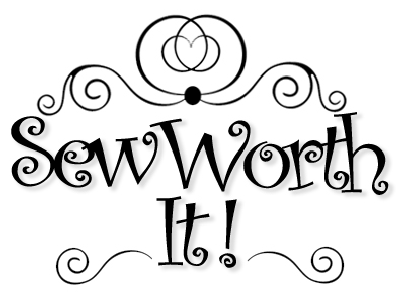 